ESCOLA: CEME GENTE PEQUENADISCIPLINA: INFORMÁTICA EDUCATIVAPROFª NELVIA DARK LECHINESKITURMA: PRÉ I-1º ANO-2º ANOALUNO(A):____________________________________________DATA: 07/07/20202h DE ATIVIDADES ATIVIDADE REMOTA/NÃO PRESENCIALNESTA SEMANA VAMOS CONHECER UM POUCO SOBRE O MOUSE. 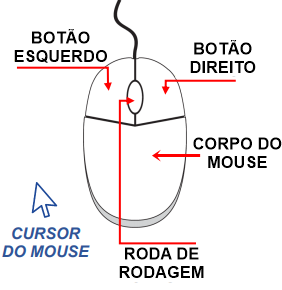 A PALAVRA MOUSE (LEMOS “MAUSE”) É UMA PALAVRA DA LÍNGUA INGLESA, QUE TRADUZINDO PARA PORTUGUÊS SIGNIFICA RATO. ISSO SE DEVE AO FORMATO DO MOUSE QUE É PARECIDO COM UM RATO. ELE SERVE PARA MOVIMENTAR O CURSOR. O MOUSE POSSUI GERALMENTE, 2 BOTÕES E UMA RODA DE ROLAGEM NO CENTRO. ATIVIDADE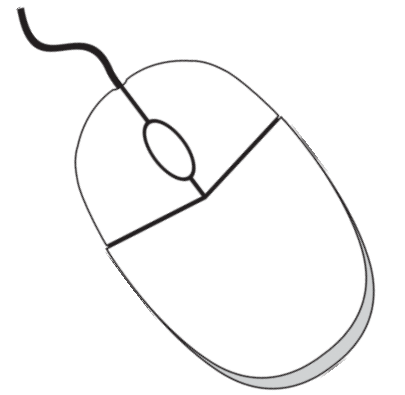  IMPRIMIR OU FAZER O DESENHO DO MOUSEIGUAL A ESTE NA AGENDA/FOLHA.1- COLORIR: BOTÃO DIREITO DE VERDE,BOTÃO ESQUERDO DE VERMELHO,RODA DE ROLAGEM DE AZUL,CORPO DO MOUSE DE PRETO.REGISTREM  ATRAVÉS DE FOTOS E ENVIEM PARA O WHATSAPP OU FACEBOOK DA ESCOLA 